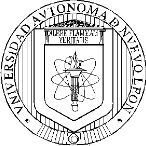            UANLBOLETA DE PRESTADORES POTENCIALESDATOS PERSONALES:MATRÍCULA:	SEXO:NOMBRE:				 APELLIDO PATERNO	APELLIDO MATERNO	NOMBRESFACULTAD: FACULTAD DE CIENCIAS POLITICAS Y RELACIONES INTERNACIONALESCARRERA: 	DOMICILIO:SEMESTRE:CALLEYNÚMERO_						 COLONIA			C.P.			 MUNICIPIO		ESTADO_			 TELÉFONO CASA	CELULAR_				 HORARIO DISPONIBLE 					 CORREO:  				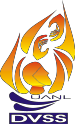 Examen de EXCI: SI	NOUANL	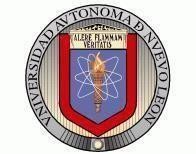 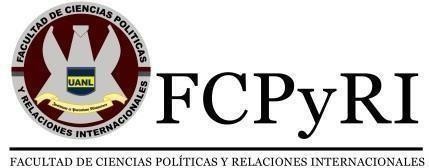 UNIVERSIDAD AUTÓNOMA DE NUEVO LEÓNFACULTAD DE CIENCIAS POLÍTICAS Y RELACIONES INTERNACIONALES. JEFATURA DE SERVICIO SOCIAL Y PRÁCTICAS PROFESIONALESYo	 	con número	de	matrícula	de 	semestre, de la carrera de	en la Facultad de Ciencias Políticas y Relaciones Internacionales.Manifiesto que estoy en proceso de inscripción de Servicio Social, y entiendo que para la   inscripción    en SIASE requiero ser alumno de 7º semestre. Para tomar plaza el 1 o 2 de Noviembre del 2022*, necesito contar con  132 créditos aprobados (UA con calificación en SIASE); así mismo entiendo que no debo exceder de 6 créditos entre las UA en tercera y/o quinta oportunidad; ya que la UA de Servicio Social es de 16 créditos y como máximo en un semestre se pueden inscribir 22 créditos. Acepto cubrir todas las cuotas escolares en tiempo y forma para estar en la primera inscripción web de la Facultad.Me comprometo a realizar el proceso de inscripción definitiva cumpliendo con los requisitos que se me especifiquen y comenzar en la fecha que se indique. Llenar 6 reportes mensuales, en tiempo y forma y revisar que cada mes la Institución receptora de Servicio Social me evalué. Así como entregar copia de cuota interna, cuota de rectoría y Kardex oficial en fechas programadas; de lo contrario autorizo mi baja al Servicio Social.Nombre y Firma*Fecha sujeta a cambios.